Asset List as of 18.04.2023True value (as not to record purchase value): £1421Notice board as attached to Ashurst Village Hall, Horsham Road, Ashurst, West Sussex. HP Laptop for council use – kept at the clerk’s home address.Projector for use in meetings – stored at the home of Cllr Les Nicholson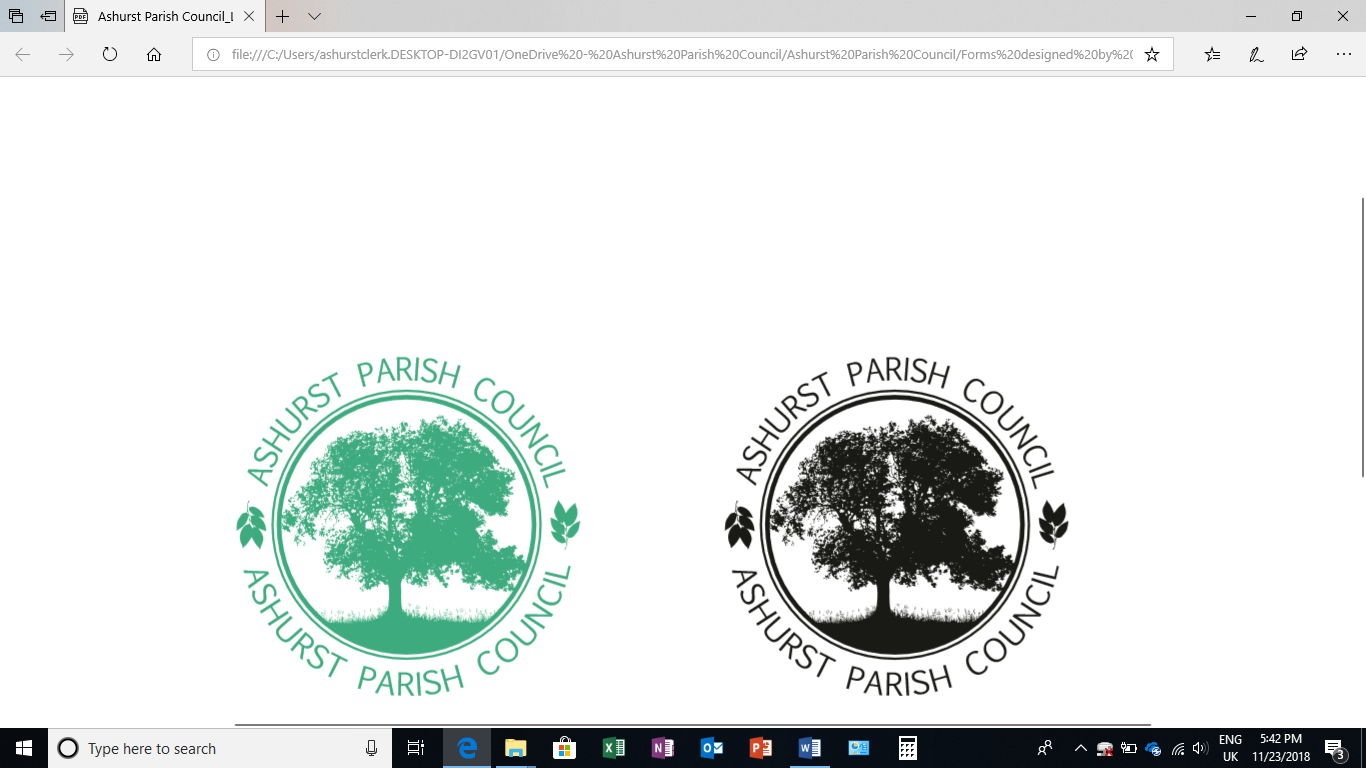 Clerk to the Council:  Emily SimpsonTel:  07881714516   e-mail: ashurstclerk@outlook.comAssetDate acquiredPurchase valueReplacement costNotesNotice BoardPre 2016£800£1000LaptopJuly 2016£383.94£400ProjectorNov 2016£237.49£250